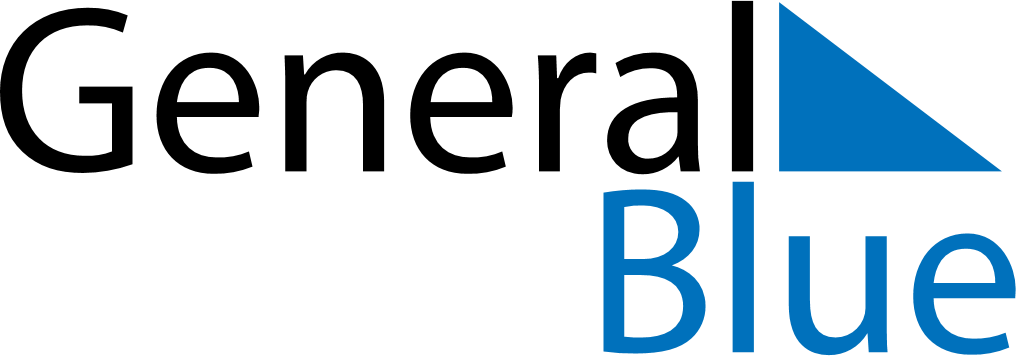 June 2024June 2024June 2024June 2024June 2024June 2024June 2024Pyhaeselkae, North Karelia, FinlandPyhaeselkae, North Karelia, FinlandPyhaeselkae, North Karelia, FinlandPyhaeselkae, North Karelia, FinlandPyhaeselkae, North Karelia, FinlandPyhaeselkae, North Karelia, FinlandPyhaeselkae, North Karelia, FinlandSundayMondayMondayTuesdayWednesdayThursdayFridaySaturday1Sunrise: 3:21 AMSunset: 10:34 PMDaylight: 19 hours and 13 minutes.23345678Sunrise: 3:19 AMSunset: 10:37 PMDaylight: 19 hours and 17 minutes.Sunrise: 3:17 AMSunset: 10:39 PMDaylight: 19 hours and 21 minutes.Sunrise: 3:17 AMSunset: 10:39 PMDaylight: 19 hours and 21 minutes.Sunrise: 3:15 AMSunset: 10:41 PMDaylight: 19 hours and 25 minutes.Sunrise: 3:14 AMSunset: 10:43 PMDaylight: 19 hours and 29 minutes.Sunrise: 3:12 AMSunset: 10:45 PMDaylight: 19 hours and 32 minutes.Sunrise: 3:11 AMSunset: 10:46 PMDaylight: 19 hours and 35 minutes.Sunrise: 3:09 AMSunset: 10:48 PMDaylight: 19 hours and 38 minutes.910101112131415Sunrise: 3:08 AMSunset: 10:50 PMDaylight: 19 hours and 41 minutes.Sunrise: 3:07 AMSunset: 10:51 PMDaylight: 19 hours and 44 minutes.Sunrise: 3:07 AMSunset: 10:51 PMDaylight: 19 hours and 44 minutes.Sunrise: 3:06 AMSunset: 10:53 PMDaylight: 19 hours and 46 minutes.Sunrise: 3:05 AMSunset: 10:54 PMDaylight: 19 hours and 49 minutes.Sunrise: 3:04 AMSunset: 10:55 PMDaylight: 19 hours and 51 minutes.Sunrise: 3:03 AMSunset: 10:56 PMDaylight: 19 hours and 52 minutes.Sunrise: 3:03 AMSunset: 10:57 PMDaylight: 19 hours and 54 minutes.1617171819202122Sunrise: 3:02 AMSunset: 10:58 PMDaylight: 19 hours and 55 minutes.Sunrise: 3:02 AMSunset: 10:59 PMDaylight: 19 hours and 56 minutes.Sunrise: 3:02 AMSunset: 10:59 PMDaylight: 19 hours and 56 minutes.Sunrise: 3:02 AMSunset: 11:00 PMDaylight: 19 hours and 57 minutes.Sunrise: 3:02 AMSunset: 11:00 PMDaylight: 19 hours and 58 minutes.Sunrise: 3:02 AMSunset: 11:01 PMDaylight: 19 hours and 58 minutes.Sunrise: 3:02 AMSunset: 11:01 PMDaylight: 19 hours and 58 minutes.Sunrise: 3:02 AMSunset: 11:01 PMDaylight: 19 hours and 58 minutes.2324242526272829Sunrise: 3:03 AMSunset: 11:01 PMDaylight: 19 hours and 58 minutes.Sunrise: 3:03 AMSunset: 11:01 PMDaylight: 19 hours and 57 minutes.Sunrise: 3:03 AMSunset: 11:01 PMDaylight: 19 hours and 57 minutes.Sunrise: 3:04 AMSunset: 11:01 PMDaylight: 19 hours and 56 minutes.Sunrise: 3:05 AMSunset: 11:00 PMDaylight: 19 hours and 55 minutes.Sunrise: 3:06 AMSunset: 11:00 PMDaylight: 19 hours and 54 minutes.Sunrise: 3:07 AMSunset: 10:59 PMDaylight: 19 hours and 52 minutes.Sunrise: 3:08 AMSunset: 10:58 PMDaylight: 19 hours and 50 minutes.30Sunrise: 3:09 AMSunset: 10:58 PMDaylight: 19 hours and 48 minutes.